В ходе рейдовых мероприятий по соблюдению закона Алтайского края от 10 июля . №46-ЗС «Об административной ответственности за совершение правонарушений на территории Алтайского края» в апреле и мае 2023 года должностными лицами Администрации ЗАТО Сибирский, уполномоченными составлять протоколы об административных правонарушениях, вновь выявлены нарушения в области благоустройства территории городского округа ЗАТО п. Сибирский, а именно, размещение автомобилей на территориях, занятых зелеными насаждениями. Разъясняя гражданам нашего города нормы действующего законодательства в области благоустройства, должностные лица Администрации столкнулись с тем, что не все люди имеют достаточное представление о том, что размещение тракторов, самоходных дорожно-строительных машин и иных транспортных средств и прицепов к ним, прицепных и стационарных сельскохозяйственных машин запрещено не только на газоне, но и на территории, занятой зелеными насаждениями. И, как результат этих действий, следует повреждение или уничтожение их.Административная комиссия при Администрации ЗАТО Сибирский доводит до сведения граждан, что в соответствии с Правилами благоустройства территории городского округа ЗАТО Сибирский, утвержденными решением Совета депутатов ЗАТО Сибирский от 28.08.2014 №48/291, под зелеными насаждениями понимается древесно-кустарниковая и травянистая растительность естественного и искусственного происхождения, кроме городских лесов, выполняющая архитектурно-планировочные  и санитарно-гигиенические функции. Газон – это элемент благоустройства (земельный участок), покрытый естественной или искусственной растительностью, а также земельный участок, на котором травянистая растительность полностью или частично утрачена, имеющий ограничение в виде бортового камня (поребрика, бордюра) или иного искусственного ограничения, являющийся фоном для посадок и парковых сооружений и самостоятельным элементом ландшафтной композиции. Повреждение зеленых насаждений – механическое, химическое и иное повреждение надземной части или корневой системы зеленых насаждений, не влекущее прекращение роста. Уничтожение зеленых насаждений – повреждение зеленых насаждений, повлекшее прекращение роста.Также напоминаем, что размещение тракторов, самоходных дорожно-строительных машин и иных транспортных средств и прицепов к ним, прицепных и стационарных сельскохозяйственных машин на газоне или иной территории, занятой зелеными насаждениями, детских и спортивных площадках, площадках для выгула животных, не связанное с нарушением правил стоянки и остановки транспортных средств, влечет предупреждение или наложение административного штрафа на граждан в размере от пятисот до трех тысяч рублей; на должностных лиц – от одной тысячи до десяти тысяч рублей; на юридических лиц – от пяти тысяч до пятидесяти тысяч рублей.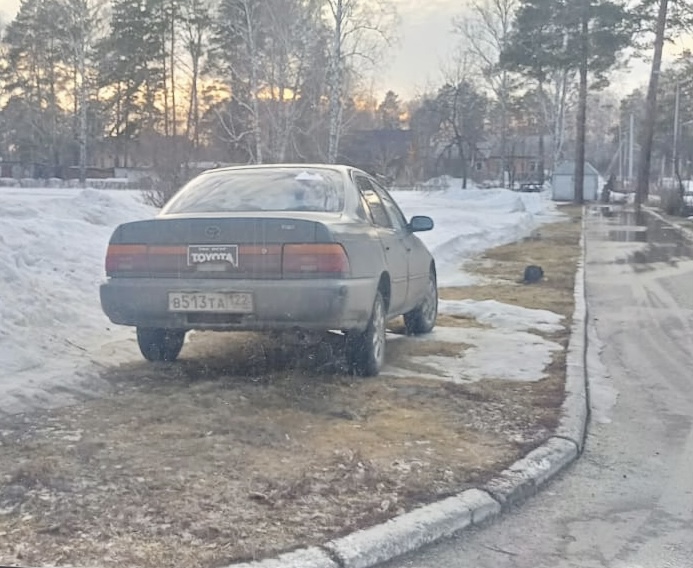 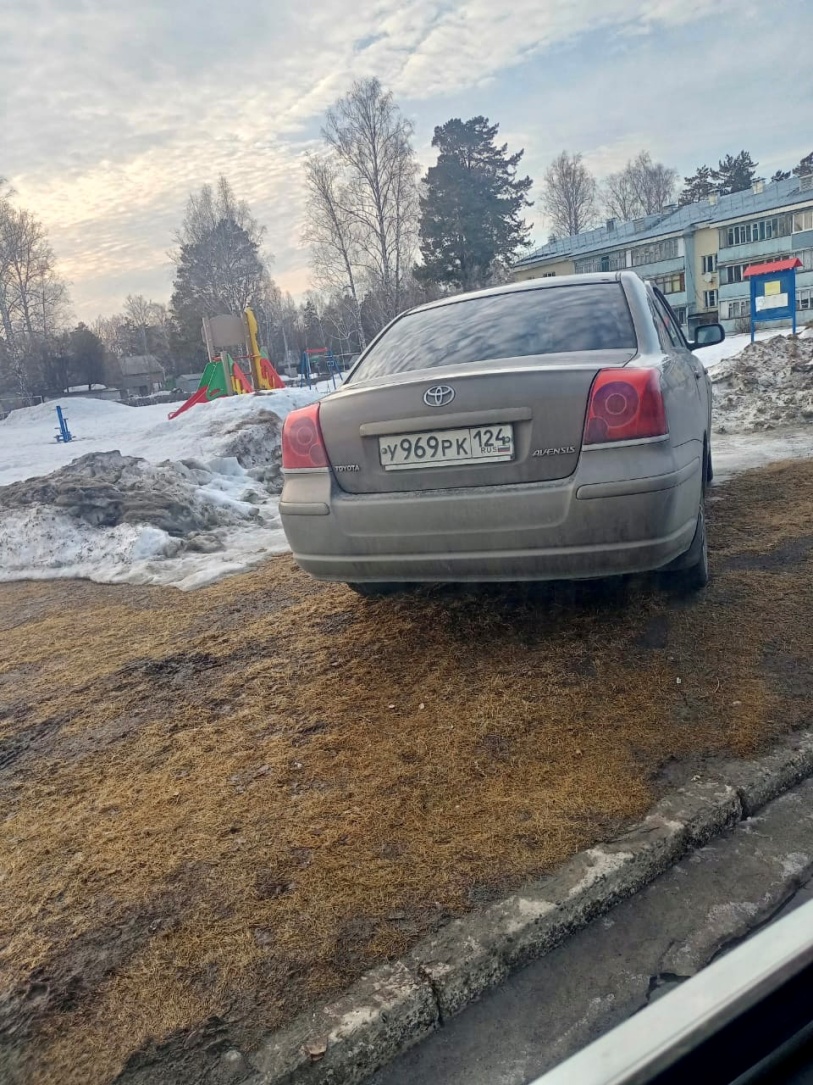 